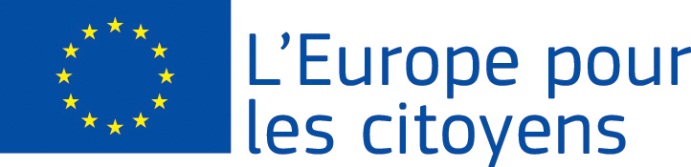 Proiectul „Împreună decidem -Europa incotro ? Întâlnirea localităților infrățite  cu ocazia celei de a XV-a ediție a Zilelor comunei Acățari” a fost finanţat de Uniunea Europeană în cadrul programului „Europa pentru cetăţeni”Aplicabil pentru Măsura 2.1 "Infrățirea orașelor"Aplicabil pentru Măsura 2.1 "Infrățirea orașelor"Participare: proiectul a permis întrunirea a 971 de cetăţeni, dintre care 750 originari din comuna Acățari (România), 45 din oraşul Beled (Ungaria), 30 din comuna Denesfa (Ungaria), 30 din comuna Edve (Ungaria), 30 din comuna Vasarosfalu (Ungaria), 30 din oraşul Vaja (Ungaria), 26 din comuna Komlo (Ungaria), 15 din oraşul Kasterlee (Belgia), 30 din comuna Modrany (Slovacia)Locul/Datele: întrunirea a avut loc la ACĂȚARI, ROMÂNIA de la 18/08/2017 la  21/08/2017Descriere succintă:Ziua de 18/08/2017 a fost consacrată pentru primirea delegațiilor străine, deschiderea oficială a evenimentului, dineu festiv și programe artistice.Ziua de 19/08/2017 a fost consacrată pentru Inaugurare Colțul înfrățirilor din comuna Acățari care conșine elementele specifice a fiecărei localități. A avut loc inaugurarea Parcului Înfrățirii unde au fost plantate copaci ai vieții pentru fiecare localitate înfrățită în parte. Deschiderea expoziției de pictură Eu așa văd viitorul UEZiua de 19/08/2017 a fost consacrată pentru discuțiile de masă rotundă, unde au fost dezbătute diferitele probleme referitor la Uniunea Europeană pe care le au partenerii în localitățlile lor, au fost discute tematici precum imigrația politicile UE și consecințele pe care o poate avea Brexitul. Totodată sa discutat și despre acecntuarea importanței tinerilor în luarea deciziilor.Ziua de 19/08/2017 a fost consacrată pentru ședința festivă a delegațiilor unde au fost evaluate cele 4 zile de activități din cadrul proiectului, planurile pe viitoru și proiectele comune. A avut loc și o conferință de presă cu reprezentanții mass media.Participare: proiectul a permis întrunirea a 971 de cetăţeni, dintre care 750 originari din comuna Acățari (România), 45 din oraşul Beled (Ungaria), 30 din comuna Denesfa (Ungaria), 30 din comuna Edve (Ungaria), 30 din comuna Vasarosfalu (Ungaria), 30 din oraşul Vaja (Ungaria), 26 din comuna Komlo (Ungaria), 15 din oraşul Kasterlee (Belgia), 30 din comuna Modrany (Slovacia)Locul/Datele: întrunirea a avut loc la ACĂȚARI, ROMÂNIA de la 18/08/2017 la  21/08/2017Descriere succintă:Ziua de 18/08/2017 a fost consacrată pentru primirea delegațiilor străine, deschiderea oficială a evenimentului, dineu festiv și programe artistice.Ziua de 19/08/2017 a fost consacrată pentru Inaugurare Colțul înfrățirilor din comuna Acățari care conșine elementele specifice a fiecărei localități. A avut loc inaugurarea Parcului Înfrățirii unde au fost plantate copaci ai vieții pentru fiecare localitate înfrățită în parte. Deschiderea expoziției de pictură Eu așa văd viitorul UEZiua de 19/08/2017 a fost consacrată pentru discuțiile de masă rotundă, unde au fost dezbătute diferitele probleme referitor la Uniunea Europeană pe care le au partenerii în localitățlile lor, au fost discute tematici precum imigrația politicile UE și consecințele pe care o poate avea Brexitul. Totodată sa discutat și despre acecntuarea importanței tinerilor în luarea deciziilor.Ziua de 19/08/2017 a fost consacrată pentru ședința festivă a delegațiilor unde au fost evaluate cele 4 zile de activități din cadrul proiectului, planurile pe viitoru și proiectele comune. A avut loc și o conferință de presă cu reprezentanții mass media.Aplicabil pentru Măsura 2.2 "Rețele de orașe" Măsura 2.3 "Proiecte ale societății civile” Componenta 1: "Memorie istorică europeană"Aplicabil pentru Măsura 2.2 "Rețele de orașe" Măsura 2.3 "Proiecte ale societății civile” Componenta 1: "Memorie istorică europeană"În cadrul acestui proiect, au fost organizate … evenimente:Evenimentul 1 Participare: Evenimentul a permis întrunirea a … de cetăţeni, dintre care … originari din oraşul … (ţara), … din oraşul … (ţara) etc.Locul/Data: evenimentul a avut loc la … (oraşul, ţara ) de la ziua/luna/ anul  la  ziua/luna/anulDescriere succintă: Evenimentul a fost consacrat …Evenimentul 2Participare: Evenimentul a permis întrunirea a … de cetăţeni, dintre care … originari din oraşul … (ţara), … din oraşul … (ţara) etc.Locul/Data: evenimentul a avut loc la … (oraşul, ţara) de la ziua/luna/anul  la  ziua/luna/anulDescriere succintă: Evenimentul a fost consacrat …Evenimentul 3Participare: Evenimentul a permis întrunirea a … de cetăţeni, dintre care … originari din oraşul … (ţara), … din oraşul … (ţara) etc.Locul/Data: evenimentul a avut loc la … (oraşul, ţara) de la ziua/luna/anul  la  ziua/luna/anulDescriere succintă: Evenimentul a fost consacrat …Evenimentul 4, 5 etc.În cadrul acestui proiect, au fost organizate … evenimente:Evenimentul 1 Participare: Evenimentul a permis întrunirea a … de cetăţeni, dintre care … originari din oraşul … (ţara), … din oraşul … (ţara) etc.Locul/Data: evenimentul a avut loc la … (oraşul, ţara ) de la ziua/luna/ anul  la  ziua/luna/anulDescriere succintă: Evenimentul a fost consacrat …Evenimentul 2Participare: Evenimentul a permis întrunirea a … de cetăţeni, dintre care … originari din oraşul … (ţara), … din oraşul … (ţara) etc.Locul/Data: evenimentul a avut loc la … (oraşul, ţara) de la ziua/luna/anul  la  ziua/luna/anulDescriere succintă: Evenimentul a fost consacrat …Evenimentul 3Participare: Evenimentul a permis întrunirea a … de cetăţeni, dintre care … originari din oraşul … (ţara), … din oraşul … (ţara) etc.Locul/Data: evenimentul a avut loc la … (oraşul, ţara) de la ziua/luna/anul  la  ziua/luna/anulDescriere succintă: Evenimentul a fost consacrat …Evenimentul 4, 5 etc.